АДМИНИСТРАЦИЯМУНИЦИПАЛЬНОГОРАЙОНА БОГАТОВСКИЙСАМАРСКОЙ ОБЛАСТИПОСТАНОВЛЕНИЕОт   04.02.2019 г.   № 77О награждении  Почетной грамотой           В соответствии с Положением «О Почетной грамоте Главы муниципального района Богатовский Самарской области», Администрация муниципального района Богатовский Самарской области ПОСТАНОВЛЯЕТ:	1.  Наградить Почетной грамотой  за  многолетний добросовестный труд, профессионализм, ответственность и в связи с юбилеем 	- Арискину Елену Юрьевну – главного бухгалтера МУП «Богатовский транспорт».  	2. Опубликовать настоящее Постановление в газете «Красное знамя» и разместить на официальном сайте органов местного самоуправления муниципального района Богатовский Самарской области. Глава муниципального района Богатовский Самарской области 		                                                               В.В. ТуркинПопова 21222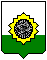 